October 2019 Vacation CareOctober 2019 Vacation CareMonday 30th Tuesday 1st  Wednesday 2nd  Thursday 3rd  Friday 4th EXCURSIONOver 9’sGet in the zone atMEGAZONE!1 hour of combatLunch at Colonnades $10 limit for your lunch Please be at OSHC for 9 a.m.Traveling by Public TransportThis Day Includes a Mystery Challenge INCURSIONINCURSIONEXCURSION UNDER 9’S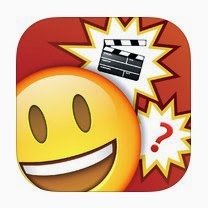 Wallis NoarlungaPlease be at OSHC by 9 a.m.IN - HOUSEEXCURSIONOver 9’sGet in the zone atMEGAZONE!1 hour of combatLunch at Colonnades $10 limit for your lunch Please be at OSHC for 9 a.m.Traveling by Public TransportThis Day Includes a Mystery Challenge Get Pedalling!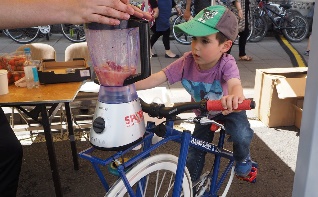 Help make smoothies using pedal power with these amazing smoothie bikesHUGEBig Box ConstructionBuild the city of your dreamsOUR VERY OWN INFLATABLE ZONE!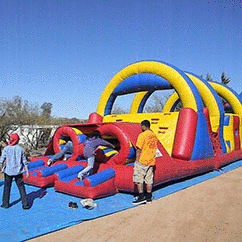 Obstacle Course, Bouncy Castle, Fly Wall & SlideSheidow Park OSHC is joining us for a day of funSausage sizzle lunch providedEXCURSION UNDER 9’SWallis NoarlungaPlease be at OSHC by 9 a.m.Make your friends green with envy!Face Painting,GardeningGreen Afternoon TeaDecorate a PotTake Home a Potted SucculentUnder 9’sAre you up for the challenge?Prizes for the most creative Op Shop OutfitWe would love to be able to keep the clothing you come in for our dress ups Get Pedalling!Help make smoothies using pedal power with these amazing smoothie bikesHUGEBig Box ConstructionBuild the city of your dreamsOUR VERY OWN INFLATABLE ZONE!Obstacle Course, Bouncy Castle, Fly Wall & SlideSheidow Park OSHC is joining us for a day of funSausage sizzle lunch providedOver 9’sBaking Bonanza!Grab those aprons and go!Slab CakesCup CakesYum Yum BallsMake your friends green with envy!Face Painting,GardeningGreen Afternoon TeaDecorate a PotTake Home a Potted SucculentMonday 7th Tuesday 8th Wednesday 9th Thursday 10th Friday 11th INCURSIONEXCURSION UNDER 9’SHahndorf Farm BarnPlease be at OSHC for 9.a.m.Willunga Bus Charter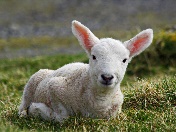 IN - HOUSEEXCURSIONOver 9’s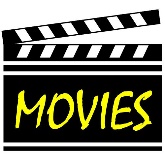 Wallis Noarlunga$10 limit for your lunch Please be at OSHC for 9 a.m. Traveling by Public Transport.WE ARE CLOSEDENJOY YOUR LONG WEEKENDPaul Draws CaricaturesCan you sit long enough to have your portrait sketched? 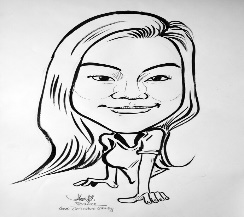 ART ATTACK!Get creative with pastels, paints, crayons and charcoal.Printing, Stamping and more!EXCURSION UNDER 9’SHahndorf Farm BarnPlease be at OSHC for 9.a.m.Willunga Bus CharterPlanes Trains andAutomobilesMega Train TrackMake a Box CarPaper Plane making and FlyingPaper Plane Movie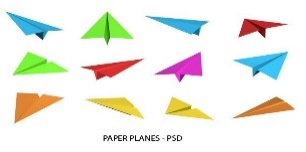 EXCURSIONOver 9’sWallis Noarlunga$10 limit for your lunch Please be at OSHC for 9 a.m. Traveling by Public Transport.WE ARE CLOSEDENJOY YOUR LONG WEEKENDPaul Draws CaricaturesCan you sit long enough to have your portrait sketched? ART ATTACK!Get creative with pastels, paints, crayons and charcoal.Printing, Stamping and more!Over 9’sDyeing to Have Fun?Bring in a Tshirt to Tie Dye and get creative.Planes Trains andAutomobilesMega Train TrackMake a Box CarPaper Plane making and FlyingPaper Plane MovieUnder 9’sIt’s Party Time!!!Lot’s of games and competitionsParty food for afternoon tea